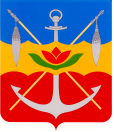 представительный органмуниципального образования«Город Волгодонск»ВОЛГОДОНСКАЯ ГОРОДСКАЯ ДУМАг. Волгодонск Ростовской областиРЕШЕНИЕ № 25 от 28 апреля 2016 годаОб утверждении положения о порядке уведомления депутатами Волгодонской городской Думы о возникновении личной заинтересованности при осуществлении своих полномочий, которая приводит или может привести к конфликту интересов, и о принятии мер по предотвращению или урегулированию такого конфликтаВ соответствии с федеральными законами от 25.12.2008 № 273-ФЗ «О противодействии коррупции», от 06.10.2003 № 131-ФЗ «Об общих принципах организации местного самоуправления в Российской Федерации», руководствуясь Уставом муниципального образования «Город Волгодонск», в целях противодействия коррупции, создания условий для выявления фактов коррупционных проявлений, а также осуществления комплекса мероприятий, направленных на реализацию антикоррупционной политики, Волгодонская городская ДумаРЕШИЛА:1.	Утвердить:1)	Положение о порядке уведомления депутатами Волгодонской городской Думы о возникновении личной заинтересованности при осуществлении своих полномочий, которая приводит или может привести к конфликту интересов, и о принятии мер по предотвращению или урегулированию такого конфликта (приложение 1).2)	Форму уведомления депутатами Волгодонской городской Думы о возникновении личной заинтересованности при осуществлении своих полномочий, которая приводит или может привести к конфликту интересов (приложение 2).3)	Форму журнала учета уведомлений депутатами Волгодонской городской Думы о возникновении личной заинтересованности при осуществлении своих полномочий, которая приводит или может привести к конфликту интересов, (приложение 3).2.	Настоящее решение вступает в силу со дня его официального опубликования.3.	Контроль за исполнением решения возложить на постоянную комиссию по местному самоуправлению, вопросам депутатской этики и регламента (А.А. Брежнев).ПредседательВолгодонской городской Думы – глава города Волгодонска						Л.Г. ТкаченкоПроект вносит юридическая службааппарата Волгодонской городской ДумыПриложение 1 к решению Волгодонской городской Думы «Об утверждении положения о порядке уведомления депутатами Волгодонской городской Думы о возникновении личной заинтересованности при осуществлении своих полномочий, которая приводит или может привести к конфликту интересов, и о принятии мер по предотвращению или урегулированию такого конфликта» 
от 28.04.2016 № 25ПОЛОЖЕНИЕО ПОРЯДКЕ УВЕДОМЛЕНИЯ ДЕПУТАТАМИ ВОЛГОДОНСКОЙ ГОРОДСКОЙ ДУМЫ О ВОЗНИКНОВЕНИИИ ЛИЧНОЙ ЗАИНТЕРЕСОВАННОСТИ ПРИ ОСУЩЕСТВЛЕНИИ СВОИХ ПОЛНОМОЧИЙ, КОТОРАЯ ПРИВОДИТ ИЛИ МОЖЕТ ПРИВЕСТИ К КОНФЛИКТУ ИНТЕРЕСОВ, И О ПРИНЯТИИ МЕР ПО ПРЕДОТВРАЩЕНИЮ ИЛИ УРЕГУЛИРОВАНИЮ ТАКОГО КОНФЛИКТАСтатья 1. Общие положения1.	Настоящее положение разработано в соответствии с Федеральным законом от 25.12.2008 № 273-ФЗ «О противодействии коррупции», определяет порядок уведомления депутатами Волгодонской городской Думы о возникновении личной заинтересованности при осуществлении своих полномочий, которая приводит или может привести к конфликту интересов (далее - уведомление).2.	В настоящем решении используются основные понятия и термины, предусмотренные Федеральным законом от 25.12.2008 № 273-ФЗ «О противодействии коррупции».3.	Депутат Волгодонской городской Думы сообщает о возникшем конфликте интересов или о возможности его возникновения в комиссию по урегулированию конфликта интересов, возникающего при осуществлении своих полномочий депутатами Волгодонской городской Думы (далее – Комиссия). 4.	Положение о Комиссии и состав Комиссии утверждается председателем Волгодонской городской Думы – главой города Волгодонска. 5.	Непринятие депутатом Волгодонской городской Думы, являющимся стороной конфликта интересов, мер по предотвращению или урегулированию конфликта интересов является правонарушением.Статья 2. Процедура уведомления1.	Уведомление депутатом Волгодонской городской Думы о возникновении личной заинтересованности при осуществлении своих полномочий, которая приводит или может привести к конфликту интересов, составляется по форме согласно приложению 2 к настоящему решению.2.	Ответственного за прием, регистрацию и хранение уведомлений назначает председатель Волгодонской городской Думы – глава города Волгодонска из числа специалистов сектора обеспечения аппарата Волгодонской городской Думы. 3.	Депутат Волгодонской городской Думы представляет уведомление специалисту сектора обеспечения аппарата Волгодонской городской Думы, назначенному ответственным за прием, регистрацию и хранение уведомлений, не позднее рабочего дня, следующего за днем со дня, когда ему стало известно о возникновении у него личной заинтересованности, которая приводит или может привести к конфликту интересов. Отказ в принятии уведомления должностным лицом, правомочным на совершение указанных действий, не допускается.4.	При нахождении депутата Волгодонской городской Думы в командировке, отпуске, вне города Волгодонска по иным основаниям, установленным законодательством Российской Федерации, депутат Волгодонской городской Думы обязан представить уведомление в день прибытия в город Волгодонск.Статья 3. Порядок регистрации уведомлений1.	В уведомлении указываются:1)	наименование Комиссии;2)	фамилия, имя, отчество депутата Волгодонской городской Думы, подавшего уведомление;3)	описание личной заинтересованности, которая приводит или может привести к возникновению конфликта интересов или к возможности его возникновения (излагается в свободной форме);4)	описание полномочий, на исполнение которых может негативно повлиять либо негативно влияет личная заинтересованность;5)	предложения по урегулированию конфликта интересов;6)	подпись депутата Волгодонской городской Думы, подавшего уведомление, расшифровка подписи и дата составления уведомления.2.	Журнал учета уведомлений депутатов Волгодонской городской Думы о возникновении личной заинтересованности при осуществлении своих полномочий, которая приводит или может привести к конфликту интересов (далее - журнал) ведется специалистом сектора обеспечения аппарата Волгодонской городской Думы, назначенным ответственным за прием, регистрацию и хранение уведомлений, по форме согласно приложению 3 к настоящему решению. Указанный журнал должен быть прошит, скреплен печатью и иметь пронумерованные страницы. Журнал хранится специалистом сектора обеспечения аппарата Волгодонской городской Думы, назначенным ответственным за прием, регистрацию и хранение уведомлений, не менее 3 лет с момента регистрации в нем последнего уведомления. Не подлежат отражению в журнале сведения о частной жизни депутата Волгодонской городской Думы, составляющие его личную и семейную тайну.3.	Специалист сектора обеспечения аппарата Волгодонской городской Думы, назначенный ответственным за прием, регистрацию и хранение уведомлений, не позднее рабочего дня, следующего за днем регистрации уведомления, передает его на рассмотрение Комиссии.Статья 4. Порядок принятия мер по предотвращению и (или) урегулированию конфликта интересов1. Комиссия рассматривает уведомление в течение 15 рабочих дней со дня его поступления.В случае необходимости направления запросов и (или) дополнительного изучения обстоятельств, послуживших основанием для направления уведомления, по решению председателя Комиссии срок рассмотрения уведомления может быть продлен, но не более чем на 30 дней.2.	 По результатам рассмотрения уведомления Комиссия принимает одно из следующих решений:1) признать, что при осуществлении депутатом Волгодонской городской Думы, направившим уведомление, своих полномочий, конфликт интересов отсутствует;2) признать, что при осуществлении депутатом Волгодонской городской Думы, направившим уведомление, своих полномочий, личная заинтересованность приводит или может привести к конфликту интересов.3. По результатам рассмотрения уведомления и при наличии к тому оснований Комиссия может также принять иное решение, чем это указано в части 2 настоящей статьи. Основания и мотивы принятия такого решения должны быть отражены в решении Комиссии.4. Решение Комиссии по результатам рассмотрения уведомления направляется депутату Волгодонской городской Думы не позднее чем через три рабочих дня после дня его принятия.5. В случае, если по результатам рассмотрения уведомления будет установлено, что при осуществлении депутатом Волгодонской городской Думы своих полномочий личная заинтересованность приводит или может привести к конфликту интересов, депутат Волгодонской городской Думы обязан принять меры по предотвращению или урегулированию конфликта интересов в соответствии со статьей 11 Федерального закона от 25.12.2008 № 273-ФЗ «О противодействии коррупции». Заместитель председателя Волгодонской городской Думы						И.В. БатлуковПриложение 2 к решению Волгодонской городской Думы «Об утверждении положения о порядке уведомления депутатами Волгодонской городской Думы о возникновении личной заинтересованности при осуществлении своих полномочий, которая приводит или может привести к конфликту интересов, и о принятии мер по предотвращению или урегулированию такого конфликта» 
от 28.04.2016 № 25ФОРМАУВЕДОМЛЕНИЯ ДЕПУТАТАМИ ВОЛГОДОНСКОЙ ГОРОДСКОЙ ДУМЫ О ВОЗНИКНОВЕНИИИ ЛИЧНОЙ ЗАИНТЕРЕСОВАННОСТИ ПРИ ОСУЩЕСТВЛЕНИИ СВОИХ ПОЛНОМОЧИЙ, КОТОРАЯ ПРИВОДИТ ИЛИ
                     МОЖЕТ ПРИВЕСТИ К КОНФЛИКТУ ИНТЕРЕСОВВ комиссию по урегулированию конфликта интересов, возникающего при осуществлении своих полномочий депутатами Волгодонской городской Думыот _______________________________________ (Ф.И.О. лица подающего уведомление, телефон)УВЕДОМЛЕНИЕО ВОЗНИКНОВЕНИИИ ЛИЧНОЙ ЗАИНТЕРЕСОВАННОСТИ, КОТОРАЯ ПРИВОДИТ ИЛИ МОЖЕТ ПРИВЕСТИ К КОНФЛИКТУ ИНТЕРЕСОВВ соответствии с Федеральным законом от 25.12.2008 № 273-ФЗ «О противодействии коррупции» сообщаю, что:1. ________________________________________________________________(описание личной заинтересованности, которая приводит или может привести к возникновению конфликта интересов)2. _____________________________________________________________ (описание полномочий, на исполнение которых может негативно повлиять либо негативно влияет личная заинтересованность)3. _____________________________________________________________ (предложения по урегулированию конфликта интересов)«___» __________ 20__ г.                   _______________________________                               			             (подпись, фамилия и инициалы)Заместитель председателя Волгодонской городской Думы						И.В. БатлуковПриложение 3 к решению Волгодонской городской Думы «Об утверждении положения о порядке уведомления депутатами Волгодонской городской Думы о возникновении личной заинтересованности при осуществлении своих полномочий, которая приводит или может привести к конфликту интересов, и о принятии мер по предотвращению или урегулированию такого конфликта» от 28.04.2016 № 25ФОРМА ЖУРНАЛА УЧЕТА УВЕДОМЛЕНИЙ ДЕПУТАТАМИ ВОЛГОДОНСКОЙ ГОРОДСКОЙ ДУМЫ О ВОЗНИКНОВЕНИИИ ЛИЧНОЙ ЗАИНТЕРЕСОВАННОСТИ ПРИ ОСУЩЕСТВЛЕНИИ СВОИХ ПОЛНОМОЧИЙ, КОТОРАЯ ПРИВОДИТ ИЛИ МОЖЕТ ПРИВЕСТИ К КОНФЛИКТУ ИНТЕРЕСОВЗаместитель председателя Волгодонской городской Думы													И.В. БатлуковРег. №Дата регистрации уведомленияФ.И.О. депутата Волгодонской городской ДумыПодпись лица, зарегистрировавшего уведомлениеПодпись депутата Волгодонской городской Думы, подавшего уведомление